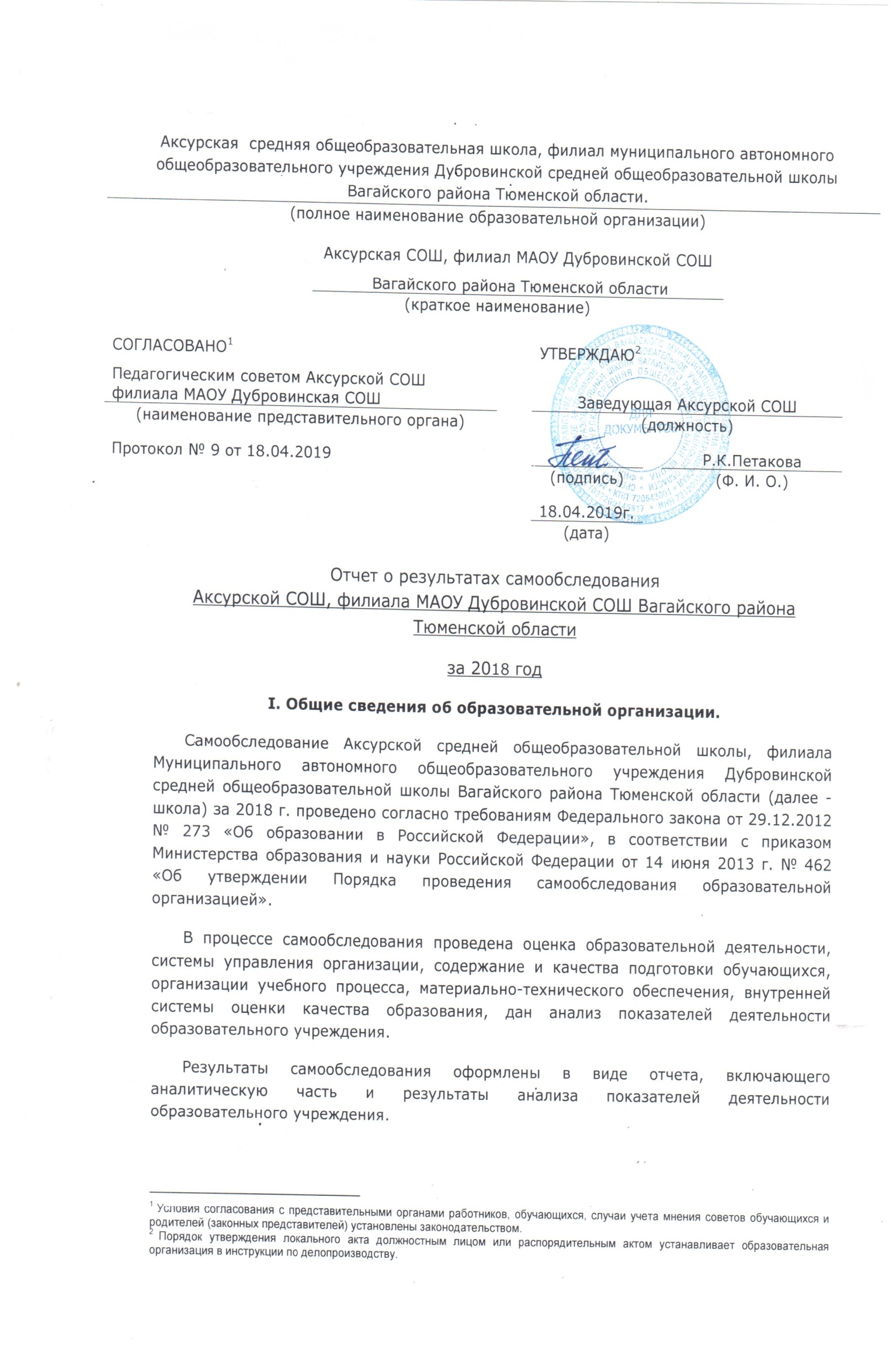 Название разделовНазвание разделовСодержаниеАналитическая частьАналитическая частьАналитическая частьОбщая информация. Полное наименование учреждения:Аксурская средняя общеобразовательная школа, филиал  Муниципального автономного общеобразовательного учреждения Дубровинской средней общеобразовательной школы Вагайского района Тюменской области.Юридический адрес:6262244. Тюменская область, Вагайский район, с. Дубровное, ул. Запольная, д.6.Фактический адрес:626267. Тюменская область, Вагайский район, с. Аксурка, ул. Центральная, д.9.Контактные данные:                    Директор Евланова Светлана Геннадьевна                    (фамилия, имя, отчество)Телефон рабочий  8(34539) 31-2-03Телефон сотовый  89123985216Заведующая  Петакова Руфина Каймановна                          (фамилия, имя, отчество)   Телефон рабочий  8(34539) 45-2-47                                                                                                                                                                                   Телефон сотовый  89323235203                                                                    Методист Нурмухаметова Римма Сафаровна                      (фамилия, имя, отчество)                                                                     Телефон сотовый   89504858392 Педагог – организатор Кабиров Денис Нурбаисович                                      (фамилия, имя, отчество)                                              Телефон сотовый    89995474335Адрес электронной почты    aksurka2007@mail.ruАдрес сайта           http:// http://aksurka.vagayobr.ru/Учредитель      Управление образования администрации  Вагайского муниципального района  на основании Положения об Управлении образования администрации Вагайского муниципального района.Юридический адрес учредителя:626240, Тюменская область, Вагайский район, село Вагай, улица Ленина, дом 5. Фактический адрес учредителя:626240, Тюменская область, Вагайский район, село Вагай, улица Ленина, дом 5.ФИО руководителя:  Пётр Георгиевич Гонцул,  начальник управления образования.Телефон: (34539) 23-5-62Реквизиты лицензионного разрешения на ведение образовательной деятельности, свидетельства о госаккредитации:Лицензия А № 324311, регистрационный № 7100 от 26.03.2012г., выдан            Департаментом по лицензированию, государственной аккредитации, надзору и контролю в сфере образования  Тюменской области   бессрочно.Свидетельство о государственной аккредитации серия 72 АА №  000845,  выдан Департаментом по лицензированию, государственной аккредитации, надзору и контролю в сфере образования  Тюменской области на срок с «23» ноября 2012г. по «23» ноября 2024г.    Школа функционирует в режиме пятидневной учебной недели с 1 разовым приемом пищи, реализуются общеобразовательные программы начального общего, основного общего и среднего общего образования.     Режим образовательного процесса в Аксурской  средней общеобразовательной школы соответствует п. 10.5 требований СанПиН 2.4.2.2821-10 "Санитарно-эпидемиологические требования к условиям и организации обучения в общеобразовательных учреждениях". Учебный год начинается 1 сентября, начало учебных занятий  в 08 ч. 30 мин., что   соответствует п.10.4. требований СанПиН 2.4.2.2821-10 "Санитарно-эпидемиологические требования к условиям и организации обучения в общеобразовательных учреждениях".Расписание уроков соответствует п.10.8 требований СанПиН 2.4.2.2821-10 "Санитарно-эпидемиологические требования к условиям и организации обучения в общеобразовательных учреждениях".     При школе получают услуги  дошкольного образования 25 детей дошкольного возраста в двух возрастных группах «Будущий первоклассник» и «Группа развития» по программе М.А. Васильевой «От рождения до школы», для которых созданы комфортные условия пребывания в школе.  Кабинет группы кратковременного пребывания оснашён современным оборудованием, богатым игровым материалом, в котором создана для детей предметно – развивающая среда в соответствии с требованиями ФГОС ДО.     В Аксурской средней общеобразовательной школе обучаются дети из   д. Второсалинской, 22ребенка, осуществляется ежедневный подвоз. Краткая характеристика взаимодействия с органами исполнительной власти, организациями-партнерами.Взаимодействие Аксурской СОШ с органами исполнительной власти, организациями-партнерами ведётся по нескольким аспектам, это: - Взаимодействие с учреждениями дополнительного образования:  Взаимодействие с учреждениями культуры: Аксурский сельский Дом культуры (директор Зарипова Ф.А.), Аксурская  сельская библиотека (библиотекарь Юмашева З.А.), МАУ ДО «Вагайский центр спорта и творчества»;  Взаимодействие с объектами социальной сферы: первичная ветеранская организация Аксурского  сельского поселения (председатель Петакова Л.М.) Аксурский ФАП (фельдшер Ишмухаметова Л.Н.),  участковый специалист по социальной работе Хабибуллина Н.А.  участковый, уполномоченный полиции Мухамедулин Д.И., старший инспектор ГПДН Панкина Н.Д., психолог ПДН Краснопёрова Л.И., инспектор КДН Фёдорова Н.ИВагайская пожарная часть, участковый лесничий ГКУ «ТюменьЛес» Вагайского лесничества  Ниязов Ю.Р.- Взаимодействие с органами исполнительной власти: администрация Аксурского сельского поселения  в лице главы администрации  Курманалиева А.К.Каждое из этих направлений имеет свои формы сотрудничества, периодичность, цели и задачи, имеет своё эффективное положительное влияние на воспитание, образование и развитие наших обучающихся. Выводы по разделу: 1. Организационно - правовое обеспечение образовательной деятельности Аксурской СОШ  располагает нормативно-правовой и организационно-распорядительной документацией, которая соответствует предъявляемым требованиям. Лицензионные требования и нормативы соблюдаются; порядок приема, зачисления, перевода, отчисления, исключения и выпуска обучающихся ОУ соответствуют действующему законодательству. 2. Режим работы Аксурской СОШ определяется в соответствии с действующими санитарно-эпидемиологическими требованиями к условиям организации обучения в образовательной организации. 3.Аксурская СОШ  непрерывно ведёт активный поиск новых форм сотрудничества с организациями для повышения качества своих обучающихся.Полное наименование учреждения:Аксурская средняя общеобразовательная школа, филиал  Муниципального автономного общеобразовательного учреждения Дубровинской средней общеобразовательной школы Вагайского района Тюменской области.Юридический адрес:6262244. Тюменская область, Вагайский район, с. Дубровное, ул. Запольная, д.6.Фактический адрес:626267. Тюменская область, Вагайский район, с. Аксурка, ул. Центральная, д.9.Контактные данные:                    Директор Евланова Светлана Геннадьевна                    (фамилия, имя, отчество)Телефон рабочий  8(34539) 31-2-03Телефон сотовый  89123985216Заведующая  Петакова Руфина Каймановна                          (фамилия, имя, отчество)   Телефон рабочий  8(34539) 45-2-47                                                                                                                                                                                   Телефон сотовый  89323235203                                                                    Методист Нурмухаметова Римма Сафаровна                      (фамилия, имя, отчество)                                                                     Телефон сотовый   89504858392 Педагог – организатор Кабиров Денис Нурбаисович                                      (фамилия, имя, отчество)                                              Телефон сотовый    89995474335Адрес электронной почты    aksurka2007@mail.ruАдрес сайта           http:// http://aksurka.vagayobr.ru/Учредитель      Управление образования администрации  Вагайского муниципального района  на основании Положения об Управлении образования администрации Вагайского муниципального района.Юридический адрес учредителя:626240, Тюменская область, Вагайский район, село Вагай, улица Ленина, дом 5. Фактический адрес учредителя:626240, Тюменская область, Вагайский район, село Вагай, улица Ленина, дом 5.ФИО руководителя:  Пётр Георгиевич Гонцул,  начальник управления образования.Телефон: (34539) 23-5-62Реквизиты лицензионного разрешения на ведение образовательной деятельности, свидетельства о госаккредитации:Лицензия А № 324311, регистрационный № 7100 от 26.03.2012г., выдан            Департаментом по лицензированию, государственной аккредитации, надзору и контролю в сфере образования  Тюменской области   бессрочно.Свидетельство о государственной аккредитации серия 72 АА №  000845,  выдан Департаментом по лицензированию, государственной аккредитации, надзору и контролю в сфере образования  Тюменской области на срок с «23» ноября 2012г. по «23» ноября 2024г.    Школа функционирует в режиме пятидневной учебной недели с 1 разовым приемом пищи, реализуются общеобразовательные программы начального общего, основного общего и среднего общего образования.     Режим образовательного процесса в Аксурской  средней общеобразовательной школы соответствует п. 10.5 требований СанПиН 2.4.2.2821-10 "Санитарно-эпидемиологические требования к условиям и организации обучения в общеобразовательных учреждениях". Учебный год начинается 1 сентября, начало учебных занятий  в 08 ч. 30 мин., что   соответствует п.10.4. требований СанПиН 2.4.2.2821-10 "Санитарно-эпидемиологические требования к условиям и организации обучения в общеобразовательных учреждениях".Расписание уроков соответствует п.10.8 требований СанПиН 2.4.2.2821-10 "Санитарно-эпидемиологические требования к условиям и организации обучения в общеобразовательных учреждениях".     При школе получают услуги  дошкольного образования 25 детей дошкольного возраста в двух возрастных группах «Будущий первоклассник» и «Группа развития» по программе М.А. Васильевой «От рождения до школы», для которых созданы комфортные условия пребывания в школе.  Кабинет группы кратковременного пребывания оснашён современным оборудованием, богатым игровым материалом, в котором создана для детей предметно – развивающая среда в соответствии с требованиями ФГОС ДО.     В Аксурской средней общеобразовательной школе обучаются дети из   д. Второсалинской, 22ребенка, осуществляется ежедневный подвоз. Краткая характеристика взаимодействия с органами исполнительной власти, организациями-партнерами.Взаимодействие Аксурской СОШ с органами исполнительной власти, организациями-партнерами ведётся по нескольким аспектам, это: - Взаимодействие с учреждениями дополнительного образования:  Взаимодействие с учреждениями культуры: Аксурский сельский Дом культуры (директор Зарипова Ф.А.), Аксурская  сельская библиотека (библиотекарь Юмашева З.А.), МАУ ДО «Вагайский центр спорта и творчества»;  Взаимодействие с объектами социальной сферы: первичная ветеранская организация Аксурского  сельского поселения (председатель Петакова Л.М.) Аксурский ФАП (фельдшер Ишмухаметова Л.Н.),  участковый специалист по социальной работе Хабибуллина Н.А.  участковый, уполномоченный полиции Мухамедулин Д.И., старший инспектор ГПДН Панкина Н.Д., психолог ПДН Краснопёрова Л.И., инспектор КДН Фёдорова Н.ИВагайская пожарная часть, участковый лесничий ГКУ «ТюменьЛес» Вагайского лесничества  Ниязов Ю.Р.- Взаимодействие с органами исполнительной власти: администрация Аксурского сельского поселения  в лице главы администрации  Курманалиева А.К.Каждое из этих направлений имеет свои формы сотрудничества, периодичность, цели и задачи, имеет своё эффективное положительное влияние на воспитание, образование и развитие наших обучающихся. Выводы по разделу: 1. Организационно - правовое обеспечение образовательной деятельности Аксурской СОШ  располагает нормативно-правовой и организационно-распорядительной документацией, которая соответствует предъявляемым требованиям. Лицензионные требования и нормативы соблюдаются; порядок приема, зачисления, перевода, отчисления, исключения и выпуска обучающихся ОУ соответствуют действующему законодательству. 2. Режим работы Аксурской СОШ определяется в соответствии с действующими санитарно-эпидемиологическими требованиями к условиям организации обучения в образовательной организации. 3.Аксурская СОШ  непрерывно ведёт активный поиск новых форм сотрудничества с организациями для повышения качества своих обучающихся.Особенности управленияСистема управления образовательным учреждением   Управление школой строится на принципах единоначалия и самоуправления. Административные обязанности распределены согласно Уставу, штатному расписанию, четко распределены функциональные обязанности согласно квалификационным характеристикам.Общее управление школой осуществляет заведующая Аксурской СОШ  в соответствии с действующим законодательством. Органы управления  образовательным учреждением:общее собрание  трудового коллектива школы,педагогический совет, общее собрание трудового коллектива,общешкольное родительское собрание,общешкольное ученическое собрание (решает вопросы организации школьной жизни.)Все перечисленные структуры совместными усилиями решают основные задачи образовательного учреждения и соответствуют Уставу  МАОУ Дубровинской СОШ.Организация управления образовательного учреждения соответствует уставным требованиям.  Нормативные и организационно-распорядительные документации соответствуют действующему законодательству и Уставу.С целью повышения эффективности и управляемости образовательного процесса, а также усиления внутришкольного контроля в образовательном учреждении активно используются средства современных компьютерных технологий, что обеспечивает накопление и обобщение материалов по различным направлениям деятельности. К числу положительных тенденций следует отнести и рост использования электронных ресурсов и программных продуктов учителями школы в организации учебно – воспитательного процесса с обучающимися.Вывод по разделу: 1.Управление образовательной организацией осуществляется руководителем школы, в основу которого положен принцип социального партнёрства. 2.Система взаимоотношений между коллективом работников, коллегиальными органами управления направлена на обеспечение согласования интересов всех участников образовательного процесса.Перечень действующих методобъединений. Методическое объединение учителей начальных классов:Ахметчанова Г.С., Ниязова А.Н., Ниязова Г.Ш.,Юлдашева К.Х.Методическое объединение учителей естественно – математического цикла:Ишмухаметова Э.М., Курманалиева Н.А., Курманалиев Г.К., Кабиров Д.Н., Нурмухаметова Р.С. Методическое объединение учителей гуманитарного цикла: Руководитель Рахимова Н.Х. Ахметчанов Н.М., Алиева Н.А., Петакова Р.К., Методическое объединение классных руководителей:Ахметчанова Г.С., Ишмухаметова Э.М., Кабиров Д.Н., Курманалиева Н.А., Нурмухаметова Р.С., Рахимова Н.Х., Юлдашева К.Х.Система управления образовательным учреждением   Управление школой строится на принципах единоначалия и самоуправления. Административные обязанности распределены согласно Уставу, штатному расписанию, четко распределены функциональные обязанности согласно квалификационным характеристикам.Общее управление школой осуществляет заведующая Аксурской СОШ  в соответствии с действующим законодательством. Органы управления  образовательным учреждением:общее собрание  трудового коллектива школы,педагогический совет, общее собрание трудового коллектива,общешкольное родительское собрание,общешкольное ученическое собрание (решает вопросы организации школьной жизни.)Все перечисленные структуры совместными усилиями решают основные задачи образовательного учреждения и соответствуют Уставу  МАОУ Дубровинской СОШ.Организация управления образовательного учреждения соответствует уставным требованиям.  Нормативные и организационно-распорядительные документации соответствуют действующему законодательству и Уставу.С целью повышения эффективности и управляемости образовательного процесса, а также усиления внутришкольного контроля в образовательном учреждении активно используются средства современных компьютерных технологий, что обеспечивает накопление и обобщение материалов по различным направлениям деятельности. К числу положительных тенденций следует отнести и рост использования электронных ресурсов и программных продуктов учителями школы в организации учебно – воспитательного процесса с обучающимися.Вывод по разделу: 1.Управление образовательной организацией осуществляется руководителем школы, в основу которого положен принцип социального партнёрства. 2.Система взаимоотношений между коллективом работников, коллегиальными органами управления направлена на обеспечение согласования интересов всех участников образовательного процесса.Перечень действующих методобъединений. Методическое объединение учителей начальных классов:Ахметчанова Г.С., Ниязова А.Н., Ниязова Г.Ш.,Юлдашева К.Х.Методическое объединение учителей естественно – математического цикла:Ишмухаметова Э.М., Курманалиева Н.А., Курманалиев Г.К., Кабиров Д.Н., Нурмухаметова Р.С. Методическое объединение учителей гуманитарного цикла: Руководитель Рахимова Н.Х. Ахметчанов Н.М., Алиева Н.А., Петакова Р.К., Методическое объединение классных руководителей:Ахметчанова Г.С., Ишмухаметова Э.М., Кабиров Д.Н., Курманалиева Н.А., Нурмухаметова Р.С., Рахимова Н.Х., Юлдашева К.Х.Образовательная деятельность.     Образовательная деятельность школы регламентирована ФЗ №273 – ФЗ «Об образовании», нормативами ФГОС, СанПин 2.4.2.2821 – 10.Информация об организации учебного процесса.         В школе сформировано 11 классов-комплектов. В начальной школе – 4 класса, в основной школе – 5 классов, в средней школе – 2 класса. Обучение организовано в одну смену. Общее число учащихся:на начало 2018 года – 48 чел.,на конец 2018 года – 51 чел.Профильных классов по уровням общего образования: нет.Продолжительность учебного года по ступеням обучения:начальная ступень:- 1 класс – 33 учебные недели;- 2-4 классы – 34 учебные недели.основная ступень:- 5-9 классы – 34 учебные недели;старшая ступень:- 10-11 классы – 34 учебные недели.Календарные сроки учебных четвертей:1 четверть – с 01 сентября по 28 октября 2018 года,    2 четверть – с 06 ноября  по 28 декабря  2018 года,    3 четверть – с 15 января – 23 марта 2018 года, 4 четверть – с 2 апреля – 31 мая 2018 года.Продолжительность каникул:          -  осенние – с 29 октября по 03 ноября 2018 года (6 дней)                 - зимние -  с 30  декабря 2017 года по 14 января 2018 года (17 дней)           - весенние – с 24 марта по 31 марта 2018 года (7дней)            - летние -  с 01 июня по 31 августа 2018 года (92 дня)Продолжительность каникул в течение учебного года составляет 30 день. Для обучающихся 1 класса устанавливаются дополнительные недельные каникулы с 19 февраля по 23 февраля 2018 годаПродолжительность уроков во 2 – 11 классах  45 мин., в 1 классе – 35 минут в первом полугодии и 40 минут во втором полугодии.Профили обучения  нет.Направления воспитательной работыАксурской СОШ, филиала МАОУ Дубровинской СОШ.   Школа ориентирована на воспитание свободной, гуманной, духовной, самостоятельной личности, обогащенной научными знаниями, готовой к сознательной творческой деятельности и нравственному поведению. Это достигается путем развития школьных традиций, создания благоприятных условий для всестороннего развития личности учащихся; развития ученического самоуправления; формирования активной гражданской позиции и самосознания; сотрудничества с общественностью, с родителями учащихся.Цель воспитательной работы:2017-2018 учебный год:  формирование социальной личности на основе традиций, ценностей, интересов, формирование патриотизма, активности, инициативности, высокообразованности, культуры, здоровья 2018-2019 учебный год: создание условий, способствующих развитию интеллектуальных, творческих, личностных качеств учащихся, их социализации и адаптации в обществе на основе принципов самоуправленияОсновные направления воспитания и социализации:- духовно-нравственное- гражданско-патриотическое- здоровье сберегающее- воспитание семейных ценностей- профилактика правонарушений и правовое воспитание- экологическое и трудовое- формирование коммуникативной культурыВсе направления воспитания и социализации важны, дополняют друг друга и обеспечивают развитие личности на основе отечественных духовных, нравственных и культурных традиций. Планируемые результаты:• У учащихся сформированы представления о базовых национальных ценностях российского общества;• Учащиеся активно включены в коллективную творческую деятельность ученического самоуправления, ориентированную на общечеловеческие и национальные ценности;• Система воспитательной работы стала более прозрачной, логичной благодаря организации через погружение в «тематические периоды»; такая система ориентирована на реализацию каждого направления воспитательной работы;• Максимальное количество учащихся включено в систему дополнительного образования. Организация занятий в кружках направлена на развитие мотивации личности к познанию и творчеству;• Повышено профессиональное мастерство классных руководителей и мотивация к самообразованию, благодаря чему увеличилась эффективность воспитательной работы в классах.• Система мониторинга эффективности воспитательного процесса позволяет своевременное выявление и анализ изменений, происходящих в воспитательном процессе, и факторов, вызывающих их• Повышена педагогическая культура родителей, система работы способствует раскрытию творческого потенциала родителей, совершенствованию семейного воспитания на примерах традиций семьи, усилению роли семьи в воспитании детей.Воспитательная система осуществляется в единстве урочной, внеурочной и внешкольной деятельности, в совместной педагогической работе образовательного учреждения, семьи и общественности и направлена на создание условий для достижения обучающимися ключевых компетентностей, в основе которых лежит готовность человека к деятельности, формированию личности, адаптированной к социуму. Школа тесно сотрудничает с администрацией сельского поселения, сельским домом культуры, сельской библиотекой, первичной ветеранской организацией, ФАПом.Гражданско-патриотическое воспитание. Было направлено на формирование у обучающихся качеств гражданина-патриота, готовности к выполнению гражданского долга, конституционных обязанностей, воспитание чувства любви к своей Родине, малой родине. Прошли такие мероприятия:Классный час, посвященный международному дню ХолокостаМероприятие ко дню родного языка «В мире поэзии»Уроки МужестваКлассный час «Детство, опаленное войной»Смотр строя и песниВикторина «Память бережно храним», посвященная Сталинградской битвеМитинг к дню ПобедыПраздничный концерт к Дню ПобедыАкции «Георгиевская ленточка»Песенный флешмоб «Широка страна моя родная» Мероприятия в период летних каникул, посвященные Дню России и другие На классные часы приглашены труженики тыла, дети войны, матери воинов интернационалистов, участники боевых действий.Учащиеся приняли участие в конкурсах: конкурс рисунков «Тебя, Сибирь, мои обнимут длани»(1,3м), конкурс рисунков «Я в стране закона и порядка»(3 м),конкурс проектов, посвящённых творчеству В.Крапивину (1 место), конкурс чтецов «Мы о России будем говорить»(2 м), 6 областной фестиваль-конкурс детских тематических проектов «Питание и здоровье» (2 м), Региональный конкурс научно-исследовательских, методических и творческих работ Мой край - моя Россия» (3 м), 24 конкурс - фестиваль детского и юношеского творчества «Сибирская Росинка» в рамках 95 летиюВагайского района. Номинация «Художественное слово» (1 м), 24 конкурс - фестиваль детского и юношеского творчества «Сибирская Росинка» в рамках 95 летиюВагайского района. Номинация «Эстрадный вокал».(3 м), Олимпиада «Менделеев» (призеры) Конкурс сочинений «Учитель-это» (3 м), «История одной фотографии»Организованы встречи с тружениками тыла, посещение на дому, поздравление с календарными праздниками. За школьниками закреплено 3 пожилых односельчан, для которых организуется ежемесячная традиционная акция «Тимуровцы». В течение отчетного периода отряд волонтеров организовал различные акции, трудовые десанты по оказанию помощи пожилым односельчанам, по очистке территории  села от мусора. Вывод:  В следующем учебном году продолжить работу по гражданско-патриотическому воспитанию. Экологическое воспитание пересекается с гражданско-патриотическим и трудовым. Во внеурочной форме осуществлено через различные конкурсы рисунков и плакатов «Экология глазами детей».  Традиционный  Всероссийский урок «Экология и энергосбережение» организован для учащихся 5-11 классов. Озеление школьной территории, территории обелиска павшим в ВОв, создание зеленого классного кабинета – одна из форм экологического воспитания.  Пять учащихся школы приняли участие во Всероссийской акции «Вода и здоровье», ими проведен ряд мероприятий по исследованию чистоты снега на территории школы и села. Проведен ряд конкурсов: «Сбережем лес от пожара» (плакат), «Пернатые гости» (рисунок), «Берегите воду» (листовка), «Войди в природу другом» (буклет)Духовно-нравственное воспитание направлено на создание условий для проявления и раскрытия творческих способностей для каждого обучающегося, развитие художественного потенциала ребенка. Осуществлялось через разнообразные формы. За отчетный период прошли мероприятия:- «Славим тебя, Учитель»- Осенняя мастерская» и «Загадки осени» для учащихся начальных классов- Новогодние чудеса, «Праздник весны», «Нашим бабушкам посвящается», «Семья – это счастье», «Все от материнских рук» к дню матери, Вечер к дню влюблнных, «День Птиц», «Дом для пернатых»В рамках форума «Большая перемена» прошел школьный фестиваль «Поющий класс». На фестивале приняли участие родители, гости села в качестве зрителей, исполнителей и жюри.  Ежегодно школа принимает результативное участие в фестивалях детского творчества «Утренняя звезда», «Сибирская росинка», Патриотическая песня. Формирование культуры поведения детей первостепенная задача воспитательной работы педагогического коллектива. Осуществлялось через цикл классных часов: «О дружбе», «Толерантлы ли мы», «Если друг в беде» и т.п. В школе действует «Школьная служба примирения», в состав которой входят два старшеклассника. Серьезных нарушений правил поведения со стороны учащихся не было. В детском коллективе атмосфера доброжелательная, конфликтные ситуации не создавались. При незначительных нарушениях порядка с учащимися проводятся разъяснительные индивидуальные беседы, с последующим информированием родителей. В социально-психологическом тестировании приняло участие 20 заявленных учащихся. Результат тестирования проанализирован. Учащиеся 7-11 классов прошли анкетирование по исследованию проблем противодействия и профилактики преступности и правонарушений. Результат анкетирования учащихся 7-10 классов «Участие в социально-значимой деятельности» показывает положительное отношение детей к трудовой деятельности.Вывод. Школа продолжит создание условий для развития творческих способностей детей и развития личностных качеств.Здоровьесберегающее направление осуществлено через физкультурно-спортивную,  профилактическую работу. Созданы условия для занитий в кружках по волейболу и баскетболу. Обеспеченность инвентарем для лыжного спорта на достаточном уровне. Один раз в месяц проходят спортивные соревнования, выявлены лучшие спортсмены. Организована в школе сдача нормативов ГТО, дети регистрируются  на сайте ГТО. Школа приняла участие в районном соревновании по лыжным гонкам, военизированной эстафете. Традиционной стала акция «Областная зарядка», в рамках которой учащиеся школы организовали утреннюю зарядку в школе и для специалистов администрации сельского поселения, сельской библиотеки.Большое внимание уделяется профилактике простудных заболеваний через беседы, просмотр видеороликов. Немаловажным является привитие культуры поведения на дороге. В связи с этим проведен ряд мероприятий: посвящение первоклассников в пешеходы, акции «Вежливый водитель», «Засветись», «Скажи жизни – ДА!». По итогам медосмотра у учащихся выявлены, как и в прошлые годы, нарушение осанки, анемия, ожирение. Особые отклонения здоровья не зафиксированы. Повышенный уровень физической подготовленности имеют 62% учащихся, средний уровень – 36%, пониженный уровень – 2%. Случаев травматизма на уроках и внеурочное время не было. Остается проблема простудных заболеваний, несмотря на то, что просветительская работа с детьми и их родителями проводится регулярно. Учащиеся участвуют согласно заявлениям родителей в вакцинации «Гриппол». Большое внимание на классных часах уделяется профилактике пожарной безопасности и личной безопасности ребенка. Реализованы следующие формы классных часов: тренинг, викторина, конкурс, беседа, решение ситуаций. Проведены к примеру такие классные часы: Опасные и безопасные ситуации, правила поведения на дороге, если хочешь быть здоров – спортом занимайся, о пользе двигательной активности, здоровье – главное богатство. Для учащихся начальных классов ежедневно проводились минутки здоровья перед уходом домой. В рамках проекта «Тюменская область – территория безопасности» проведены мероприятия: «Молодежь против наркотиков», «Курить не модно». Организованы встречи с фельдшером ФАП: для старшеклассниц на тему половой неприкосновенности, для учащихся 7-11 классов – «Курение и наркотики несовместимы с жизнью», также учащиеся приняли участие в анкетировании «Полезно знать о СПИДе ради безопасности вашей жизни», 1 место в областном конкурсе «Шагать по жизни здорово»(Лучшая страничка сайта)На базе школы организован летний отдых и оздоровление детей от 6 до 18 лет. В 2018 году в пришкольном лагере дневного пребывания детей отдохнуло 48 детей, в том числе ребенок – инвалид, ребенок состоящий в областном банке данный «Группа особого внимания». Вывод. Проблемы здорового образа жизни на сегодня актуальны, поэтому информационно-консультативная работа должна быть продолжена для учащихся и их родителей. Темы бесед должны исходить из рекомендаций по итогам медосмотра.  Профилактика правонарушений, правовое воспитаниеЗа отчетный период организованы встречи с представителями структур:- специалист по социальной работе «Психологическая диагностика детей, посещающих ОДП»- инспектор КДН: «Как не стать жертвой насилия»- старший инспектор ГПДН – «Об ответственности несовершеннолетних»- пожарная команда при администрации сельского поселения: тренаж по эвакуации из здания школы в случае пожара (2 мероприятия)Проведены следующие мероприятия:- единый урок по правам человека для учащихся 5-10 классов- викторина «Я молодой избиратель»- единый день профилактики по вопросам правового воспитания- урок «Память о Беслане»- Урок «Основы безопасности жизнедеятельности»- Урок «Домашние опасности»- беседа «Что нужно знать об инсульте»Проведены плановые инструктажи:- по ТБ и ОТ в образовательном учреждении- по пожарной безопасности (1 раз в квартал)- безопасность во время осеннего ледоства- безопасность при проведении новогодних праздников- безопаность во время каникул- профилактика клещевого энцефалита- безопасность в период весеннего разлива рек- профилактика детского дорожно-транспортного травматизма- личная безопасностьОдин раз в четверть организована работа Совета профилактики правонарушений среди несовершеннолетних. На заседаниях рассмотрены вопросы: «Индивидуальная работа профилактического характера», «Контроль занятости детей из неблагополучных семей», «Индивидуальная работа профилактического характера».Формирование коммуникативной культуры осуществляется через ученическое самоуправление, которе способствует развитию у учащихся качеств: активность, ответственность, самостоятельность, инициатива, умение к сотрудничествуЕжегодно избирается президент «Единства», обновляется состав школьного ученического самоуправления. Учащиеся через самоуправление развивают свои лидерские качества, один раз в четверть проводилось заседание актива СМиД. Школьный актив организовал следующие мероприятия:Акция «Юный тимуровец»Акция «Танец РДШ»Акция «Мы единая семья»Флэшмоб «Возьмемся за руки друзья»Акция «Наркотики – смерть! А что выбираешь ты?»Акция «Я выбираю Жизнь»На еженедельной общешкольной линейке актив представляет отчет о своей деятельности. Организовано дежурство по школе дежурными классами, которые на общешкольной линейке также представляют информацию по итогам дежурства.Создан добровольческий отряд в составе 10 человек «АЦД», который в сотрудничестве с первичной ветеранской организацией, сельским ФАПом, администрацией сельского поселения организует трудовой десант, акции, распространяет информационные плакаты. На ученическом собрании выбраны лидеры РДШ. В областном конкурсе – акции волонтёры школы заняли 1 место среди школ области.Вывод. Продолжить работу в этом направлении. Дежурному классу более ответственно относиться к дежурству по школе. Создание единого воспитательного пространства «родители – дети – учителя» - немаловажная задача школы. Родители вовлечены в жизнь ОУ на принципах сотрудничества. Созданы классно-родительские комитеты и общешкольный родительский комитет. В составе общешкольного комитета состояли шесть родителей, между которыми распределены такие обязанности: ответственный за сотрудничество, культурно-массовый организатор, ответственный за социальную защиту детей и технику безопасности. Высокую активность проявляют родители учащихся 1-4 классов. На общешкольных родительских собраниях родителям на обсуждение предложены следующие темы: «Семейное воспитание – способ развития ребенка», «Подросток и лето. Семья – и школа: итоги партнёрства», «Стратегия развития воспитания», «Как научить ребенка жить в мире людей». Посещаемость родительских собраний составляет 64-94%, это говорит о том, что родители заинтересованы школьной жизнью детей, обеспокоены их будущим, стремятся повышать воспитательный потенциал семьи. В классных коллективах один раз в четверть также проводятся родительские собрания.  Родители участники таких мероприятий как:- утренники в начальной школе- день матери- новогодний праздник и другие общешкольные вечера- форум «Большая перемена»- уроки мужества- шашечный и шахматный турниры, веселые старты- состоят в составе ДНД     На внутришкольном учете состоят 2 многодетные семьи (семья Алиевых и Фазыловых). Работа с данными семьями осуществляется в сотрудничестве с администрацией поселения, фельдшером ФАП. Работа заключается в посещении семьи с целью контроля условий проживания детей, психолого-педагогической поддержки, оказания помощи в решении социальных проблем. Большую роль играли родители в работе по Программе «Одаренные дети». Поддерживали детей в участии различных интеллектуальных, творческих конкурса.  Вывод. Для сотрудничества с родителями в школе создана благопроиятная атмосфера. Однако, наблюдается низкий уровень участия в школьной жизни отдельных родителей. В среднем и старшем звене родители мало привлекаются к творческой работе в классе. Необходимо вовлекать родителей к участию в детско-семейных проектах.Организация профориентационной работыПрофориентационная работа в школе осуществляется с 7 класса. Направления профориентационной работы:Проведение тематических классных часов, бесед, игр, викторин и т.д.Вовлечение школьников в деятельность кружков, факультативовВовлечение школьников в разнообразную коллективную творческую деятельность.Знакомство выпускников с реальной ситуацией на рынке труда на уроках обществознания, классных часах – через виртуальные экскурсии. Профориентационная работа спланирована во всех классах и направлена на оказание помощи учащимся в дальнейшем выборе профессии. Задачи перекликаются с целями просветительского, диагностического и консультативного направления. Поставленные задачи реализуются через: классные часы: «Вверх по лестнице жизни или мои жизненные ценности», «Хочу, могу, надо», «Знакомство с профессиями», «Моя профессиональная карьера», «Мир увлечений» (с демонстрацией результатов своих достижений»; конкурс мультимедиа презентаций «Профессия моих родителей» среди учащихся 5-6 классов  Дети на классных часах знакомятся с широким спектром выбора профессий. Важным звеном в профориентационной работе школы является работа с родителями.   Родители обычно принимают активное участие в определении жизненных и профессиональных планов своих детей. Структура модуля дополнительного образования.Кружковая работа организована по пяти направлениям. Учащиеся 9-10 классов занимались в кружках «Лыжи», «Баскетбол»Кружки по дополнительному образованию  Занятость в кружках составляет 100%. Внеурочная деятельность осуществляется по утвержденному расписанию, согласно требованиям СанПиН. В кружковой деятельности задействованы педагоги школы.  Формы кружковой работы: интеллектуальные игры, экскурсии, игры, соревнования, конкурсы, проектные и поисковые исследования, беседы, представление и т. д. Результаты деятельности кружковцев были представлены на различных школьных мероприятиях: Красота родного языка,ЗОЖ и т.д.– на вечерах к дню учителя, осенний бал, дню пожилого человека, новогодний праздник. На кружках «Занимательная математика», «Школьный музей», учащиеся расширяют кругозор, набирают знания по предметам в занимательно-познавательной форме. В 2018-2019 учебном году в начальном звене введен кружок «Конструирование и моделирование», в 8 классе – «Черчение и графика». По-прежнему наиболее любимыми у детей остаются спортивные секции. Через центр молодежной политики и спорта организованы кружки «Шашки», «Баскетбол». Руководители кружков работают над формированием личностных УУД у учащихся, развивают мотивацию к обучению образовательных предметов, раскрывают и развивают творческие и спортивные способности у обучающих. Каждый учитель создаёт дополнительные условия для развития учащихся. Выводы. Дети активно, с интересом занимаются на занятиях кружков. Содержание занятий соответствует Программам. В 2019-2020 учебном году необходимо кружковую работу организовать в сотрудничестве с Аксурским ДК и сельской библиотекой.Достижения учащихся в конкурсах в 2018году.В процессе воспитательной работы осуществляется реализация следующих Программ:Программа социально - педагогической деятельностиПрограмма здоровье сбережения «Здоровье – образ жизни»«Профилактика безнадзорности и правонарушений среди несовершеннолетних»«Выявление и поддержка одаренных детей»Программа гражданского становления школьников через самоуправление «Ребячье государство»Программы кружков и спортивных секцийПланы воспитательной работы классных руководителейВоспитательную работу школы в 2019 – 2020 учебном году направить на реализацию следующих задач: Формирование у обучающихся гражданско-патриотического сознания, духовно-нравственных ценностей гражданина России;Совершенствование оздоровительной работы с обучающимися и привитие навыков здорового образа жизни;Поддержка творческой активности обучающихся во всех сферах деятельности, активизация ученического самоуправления в классе.Совершенствование системы семейного воспитания, повышение ответственности родителей за воспитание и обучение детей.     Образовательная деятельность школы регламентирована ФЗ №273 – ФЗ «Об образовании», нормативами ФГОС, СанПин 2.4.2.2821 – 10.Информация об организации учебного процесса.         В школе сформировано 11 классов-комплектов. В начальной школе – 4 класса, в основной школе – 5 классов, в средней школе – 2 класса. Обучение организовано в одну смену. Общее число учащихся:на начало 2018 года – 48 чел.,на конец 2018 года – 51 чел.Профильных классов по уровням общего образования: нет.Продолжительность учебного года по ступеням обучения:начальная ступень:- 1 класс – 33 учебные недели;- 2-4 классы – 34 учебные недели.основная ступень:- 5-9 классы – 34 учебные недели;старшая ступень:- 10-11 классы – 34 учебные недели.Календарные сроки учебных четвертей:1 четверть – с 01 сентября по 28 октября 2018 года,    2 четверть – с 06 ноября  по 28 декабря  2018 года,    3 четверть – с 15 января – 23 марта 2018 года, 4 четверть – с 2 апреля – 31 мая 2018 года.Продолжительность каникул:          -  осенние – с 29 октября по 03 ноября 2018 года (6 дней)                 - зимние -  с 30  декабря 2017 года по 14 января 2018 года (17 дней)           - весенние – с 24 марта по 31 марта 2018 года (7дней)            - летние -  с 01 июня по 31 августа 2018 года (92 дня)Продолжительность каникул в течение учебного года составляет 30 день. Для обучающихся 1 класса устанавливаются дополнительные недельные каникулы с 19 февраля по 23 февраля 2018 годаПродолжительность уроков во 2 – 11 классах  45 мин., в 1 классе – 35 минут в первом полугодии и 40 минут во втором полугодии.Профили обучения  нет.Направления воспитательной работыАксурской СОШ, филиала МАОУ Дубровинской СОШ.   Школа ориентирована на воспитание свободной, гуманной, духовной, самостоятельной личности, обогащенной научными знаниями, готовой к сознательной творческой деятельности и нравственному поведению. Это достигается путем развития школьных традиций, создания благоприятных условий для всестороннего развития личности учащихся; развития ученического самоуправления; формирования активной гражданской позиции и самосознания; сотрудничества с общественностью, с родителями учащихся.Цель воспитательной работы:2017-2018 учебный год:  формирование социальной личности на основе традиций, ценностей, интересов, формирование патриотизма, активности, инициативности, высокообразованности, культуры, здоровья 2018-2019 учебный год: создание условий, способствующих развитию интеллектуальных, творческих, личностных качеств учащихся, их социализации и адаптации в обществе на основе принципов самоуправленияОсновные направления воспитания и социализации:- духовно-нравственное- гражданско-патриотическое- здоровье сберегающее- воспитание семейных ценностей- профилактика правонарушений и правовое воспитание- экологическое и трудовое- формирование коммуникативной культурыВсе направления воспитания и социализации важны, дополняют друг друга и обеспечивают развитие личности на основе отечественных духовных, нравственных и культурных традиций. Планируемые результаты:• У учащихся сформированы представления о базовых национальных ценностях российского общества;• Учащиеся активно включены в коллективную творческую деятельность ученического самоуправления, ориентированную на общечеловеческие и национальные ценности;• Система воспитательной работы стала более прозрачной, логичной благодаря организации через погружение в «тематические периоды»; такая система ориентирована на реализацию каждого направления воспитательной работы;• Максимальное количество учащихся включено в систему дополнительного образования. Организация занятий в кружках направлена на развитие мотивации личности к познанию и творчеству;• Повышено профессиональное мастерство классных руководителей и мотивация к самообразованию, благодаря чему увеличилась эффективность воспитательной работы в классах.• Система мониторинга эффективности воспитательного процесса позволяет своевременное выявление и анализ изменений, происходящих в воспитательном процессе, и факторов, вызывающих их• Повышена педагогическая культура родителей, система работы способствует раскрытию творческого потенциала родителей, совершенствованию семейного воспитания на примерах традиций семьи, усилению роли семьи в воспитании детей.Воспитательная система осуществляется в единстве урочной, внеурочной и внешкольной деятельности, в совместной педагогической работе образовательного учреждения, семьи и общественности и направлена на создание условий для достижения обучающимися ключевых компетентностей, в основе которых лежит готовность человека к деятельности, формированию личности, адаптированной к социуму. Школа тесно сотрудничает с администрацией сельского поселения, сельским домом культуры, сельской библиотекой, первичной ветеранской организацией, ФАПом.Гражданско-патриотическое воспитание. Было направлено на формирование у обучающихся качеств гражданина-патриота, готовности к выполнению гражданского долга, конституционных обязанностей, воспитание чувства любви к своей Родине, малой родине. Прошли такие мероприятия:Классный час, посвященный международному дню ХолокостаМероприятие ко дню родного языка «В мире поэзии»Уроки МужестваКлассный час «Детство, опаленное войной»Смотр строя и песниВикторина «Память бережно храним», посвященная Сталинградской битвеМитинг к дню ПобедыПраздничный концерт к Дню ПобедыАкции «Георгиевская ленточка»Песенный флешмоб «Широка страна моя родная» Мероприятия в период летних каникул, посвященные Дню России и другие На классные часы приглашены труженики тыла, дети войны, матери воинов интернационалистов, участники боевых действий.Учащиеся приняли участие в конкурсах: конкурс рисунков «Тебя, Сибирь, мои обнимут длани»(1,3м), конкурс рисунков «Я в стране закона и порядка»(3 м),конкурс проектов, посвящённых творчеству В.Крапивину (1 место), конкурс чтецов «Мы о России будем говорить»(2 м), 6 областной фестиваль-конкурс детских тематических проектов «Питание и здоровье» (2 м), Региональный конкурс научно-исследовательских, методических и творческих работ Мой край - моя Россия» (3 м), 24 конкурс - фестиваль детского и юношеского творчества «Сибирская Росинка» в рамках 95 летиюВагайского района. Номинация «Художественное слово» (1 м), 24 конкурс - фестиваль детского и юношеского творчества «Сибирская Росинка» в рамках 95 летиюВагайского района. Номинация «Эстрадный вокал».(3 м), Олимпиада «Менделеев» (призеры) Конкурс сочинений «Учитель-это» (3 м), «История одной фотографии»Организованы встречи с тружениками тыла, посещение на дому, поздравление с календарными праздниками. За школьниками закреплено 3 пожилых односельчан, для которых организуется ежемесячная традиционная акция «Тимуровцы». В течение отчетного периода отряд волонтеров организовал различные акции, трудовые десанты по оказанию помощи пожилым односельчанам, по очистке территории  села от мусора. Вывод:  В следующем учебном году продолжить работу по гражданско-патриотическому воспитанию. Экологическое воспитание пересекается с гражданско-патриотическим и трудовым. Во внеурочной форме осуществлено через различные конкурсы рисунков и плакатов «Экология глазами детей».  Традиционный  Всероссийский урок «Экология и энергосбережение» организован для учащихся 5-11 классов. Озеление школьной территории, территории обелиска павшим в ВОв, создание зеленого классного кабинета – одна из форм экологического воспитания.  Пять учащихся школы приняли участие во Всероссийской акции «Вода и здоровье», ими проведен ряд мероприятий по исследованию чистоты снега на территории школы и села. Проведен ряд конкурсов: «Сбережем лес от пожара» (плакат), «Пернатые гости» (рисунок), «Берегите воду» (листовка), «Войди в природу другом» (буклет)Духовно-нравственное воспитание направлено на создание условий для проявления и раскрытия творческих способностей для каждого обучающегося, развитие художественного потенциала ребенка. Осуществлялось через разнообразные формы. За отчетный период прошли мероприятия:- «Славим тебя, Учитель»- Осенняя мастерская» и «Загадки осени» для учащихся начальных классов- Новогодние чудеса, «Праздник весны», «Нашим бабушкам посвящается», «Семья – это счастье», «Все от материнских рук» к дню матери, Вечер к дню влюблнных, «День Птиц», «Дом для пернатых»В рамках форума «Большая перемена» прошел школьный фестиваль «Поющий класс». На фестивале приняли участие родители, гости села в качестве зрителей, исполнителей и жюри.  Ежегодно школа принимает результативное участие в фестивалях детского творчества «Утренняя звезда», «Сибирская росинка», Патриотическая песня. Формирование культуры поведения детей первостепенная задача воспитательной работы педагогического коллектива. Осуществлялось через цикл классных часов: «О дружбе», «Толерантлы ли мы», «Если друг в беде» и т.п. В школе действует «Школьная служба примирения», в состав которой входят два старшеклассника. Серьезных нарушений правил поведения со стороны учащихся не было. В детском коллективе атмосфера доброжелательная, конфликтные ситуации не создавались. При незначительных нарушениях порядка с учащимися проводятся разъяснительные индивидуальные беседы, с последующим информированием родителей. В социально-психологическом тестировании приняло участие 20 заявленных учащихся. Результат тестирования проанализирован. Учащиеся 7-11 классов прошли анкетирование по исследованию проблем противодействия и профилактики преступности и правонарушений. Результат анкетирования учащихся 7-10 классов «Участие в социально-значимой деятельности» показывает положительное отношение детей к трудовой деятельности.Вывод. Школа продолжит создание условий для развития творческих способностей детей и развития личностных качеств.Здоровьесберегающее направление осуществлено через физкультурно-спортивную,  профилактическую работу. Созданы условия для занитий в кружках по волейболу и баскетболу. Обеспеченность инвентарем для лыжного спорта на достаточном уровне. Один раз в месяц проходят спортивные соревнования, выявлены лучшие спортсмены. Организована в школе сдача нормативов ГТО, дети регистрируются  на сайте ГТО. Школа приняла участие в районном соревновании по лыжным гонкам, военизированной эстафете. Традиционной стала акция «Областная зарядка», в рамках которой учащиеся школы организовали утреннюю зарядку в школе и для специалистов администрации сельского поселения, сельской библиотеки.Большое внимание уделяется профилактике простудных заболеваний через беседы, просмотр видеороликов. Немаловажным является привитие культуры поведения на дороге. В связи с этим проведен ряд мероприятий: посвящение первоклассников в пешеходы, акции «Вежливый водитель», «Засветись», «Скажи жизни – ДА!». По итогам медосмотра у учащихся выявлены, как и в прошлые годы, нарушение осанки, анемия, ожирение. Особые отклонения здоровья не зафиксированы. Повышенный уровень физической подготовленности имеют 62% учащихся, средний уровень – 36%, пониженный уровень – 2%. Случаев травматизма на уроках и внеурочное время не было. Остается проблема простудных заболеваний, несмотря на то, что просветительская работа с детьми и их родителями проводится регулярно. Учащиеся участвуют согласно заявлениям родителей в вакцинации «Гриппол». Большое внимание на классных часах уделяется профилактике пожарной безопасности и личной безопасности ребенка. Реализованы следующие формы классных часов: тренинг, викторина, конкурс, беседа, решение ситуаций. Проведены к примеру такие классные часы: Опасные и безопасные ситуации, правила поведения на дороге, если хочешь быть здоров – спортом занимайся, о пользе двигательной активности, здоровье – главное богатство. Для учащихся начальных классов ежедневно проводились минутки здоровья перед уходом домой. В рамках проекта «Тюменская область – территория безопасности» проведены мероприятия: «Молодежь против наркотиков», «Курить не модно». Организованы встречи с фельдшером ФАП: для старшеклассниц на тему половой неприкосновенности, для учащихся 7-11 классов – «Курение и наркотики несовместимы с жизнью», также учащиеся приняли участие в анкетировании «Полезно знать о СПИДе ради безопасности вашей жизни», 1 место в областном конкурсе «Шагать по жизни здорово»(Лучшая страничка сайта)На базе школы организован летний отдых и оздоровление детей от 6 до 18 лет. В 2018 году в пришкольном лагере дневного пребывания детей отдохнуло 48 детей, в том числе ребенок – инвалид, ребенок состоящий в областном банке данный «Группа особого внимания». Вывод. Проблемы здорового образа жизни на сегодня актуальны, поэтому информационно-консультативная работа должна быть продолжена для учащихся и их родителей. Темы бесед должны исходить из рекомендаций по итогам медосмотра.  Профилактика правонарушений, правовое воспитаниеЗа отчетный период организованы встречи с представителями структур:- специалист по социальной работе «Психологическая диагностика детей, посещающих ОДП»- инспектор КДН: «Как не стать жертвой насилия»- старший инспектор ГПДН – «Об ответственности несовершеннолетних»- пожарная команда при администрации сельского поселения: тренаж по эвакуации из здания школы в случае пожара (2 мероприятия)Проведены следующие мероприятия:- единый урок по правам человека для учащихся 5-10 классов- викторина «Я молодой избиратель»- единый день профилактики по вопросам правового воспитания- урок «Память о Беслане»- Урок «Основы безопасности жизнедеятельности»- Урок «Домашние опасности»- беседа «Что нужно знать об инсульте»Проведены плановые инструктажи:- по ТБ и ОТ в образовательном учреждении- по пожарной безопасности (1 раз в квартал)- безопасность во время осеннего ледоства- безопасность при проведении новогодних праздников- безопаность во время каникул- профилактика клещевого энцефалита- безопасность в период весеннего разлива рек- профилактика детского дорожно-транспортного травматизма- личная безопасностьОдин раз в четверть организована работа Совета профилактики правонарушений среди несовершеннолетних. На заседаниях рассмотрены вопросы: «Индивидуальная работа профилактического характера», «Контроль занятости детей из неблагополучных семей», «Индивидуальная работа профилактического характера».Формирование коммуникативной культуры осуществляется через ученическое самоуправление, которе способствует развитию у учащихся качеств: активность, ответственность, самостоятельность, инициатива, умение к сотрудничествуЕжегодно избирается президент «Единства», обновляется состав школьного ученического самоуправления. Учащиеся через самоуправление развивают свои лидерские качества, один раз в четверть проводилось заседание актива СМиД. Школьный актив организовал следующие мероприятия:Акция «Юный тимуровец»Акция «Танец РДШ»Акция «Мы единая семья»Флэшмоб «Возьмемся за руки друзья»Акция «Наркотики – смерть! А что выбираешь ты?»Акция «Я выбираю Жизнь»На еженедельной общешкольной линейке актив представляет отчет о своей деятельности. Организовано дежурство по школе дежурными классами, которые на общешкольной линейке также представляют информацию по итогам дежурства.Создан добровольческий отряд в составе 10 человек «АЦД», который в сотрудничестве с первичной ветеранской организацией, сельским ФАПом, администрацией сельского поселения организует трудовой десант, акции, распространяет информационные плакаты. На ученическом собрании выбраны лидеры РДШ. В областном конкурсе – акции волонтёры школы заняли 1 место среди школ области.Вывод. Продолжить работу в этом направлении. Дежурному классу более ответственно относиться к дежурству по школе. Создание единого воспитательного пространства «родители – дети – учителя» - немаловажная задача школы. Родители вовлечены в жизнь ОУ на принципах сотрудничества. Созданы классно-родительские комитеты и общешкольный родительский комитет. В составе общешкольного комитета состояли шесть родителей, между которыми распределены такие обязанности: ответственный за сотрудничество, культурно-массовый организатор, ответственный за социальную защиту детей и технику безопасности. Высокую активность проявляют родители учащихся 1-4 классов. На общешкольных родительских собраниях родителям на обсуждение предложены следующие темы: «Семейное воспитание – способ развития ребенка», «Подросток и лето. Семья – и школа: итоги партнёрства», «Стратегия развития воспитания», «Как научить ребенка жить в мире людей». Посещаемость родительских собраний составляет 64-94%, это говорит о том, что родители заинтересованы школьной жизнью детей, обеспокоены их будущим, стремятся повышать воспитательный потенциал семьи. В классных коллективах один раз в четверть также проводятся родительские собрания.  Родители участники таких мероприятий как:- утренники в начальной школе- день матери- новогодний праздник и другие общешкольные вечера- форум «Большая перемена»- уроки мужества- шашечный и шахматный турниры, веселые старты- состоят в составе ДНД     На внутришкольном учете состоят 2 многодетные семьи (семья Алиевых и Фазыловых). Работа с данными семьями осуществляется в сотрудничестве с администрацией поселения, фельдшером ФАП. Работа заключается в посещении семьи с целью контроля условий проживания детей, психолого-педагогической поддержки, оказания помощи в решении социальных проблем. Большую роль играли родители в работе по Программе «Одаренные дети». Поддерживали детей в участии различных интеллектуальных, творческих конкурса.  Вывод. Для сотрудничества с родителями в школе создана благопроиятная атмосфера. Однако, наблюдается низкий уровень участия в школьной жизни отдельных родителей. В среднем и старшем звене родители мало привлекаются к творческой работе в классе. Необходимо вовлекать родителей к участию в детско-семейных проектах.Организация профориентационной работыПрофориентационная работа в школе осуществляется с 7 класса. Направления профориентационной работы:Проведение тематических классных часов, бесед, игр, викторин и т.д.Вовлечение школьников в деятельность кружков, факультативовВовлечение школьников в разнообразную коллективную творческую деятельность.Знакомство выпускников с реальной ситуацией на рынке труда на уроках обществознания, классных часах – через виртуальные экскурсии. Профориентационная работа спланирована во всех классах и направлена на оказание помощи учащимся в дальнейшем выборе профессии. Задачи перекликаются с целями просветительского, диагностического и консультативного направления. Поставленные задачи реализуются через: классные часы: «Вверх по лестнице жизни или мои жизненные ценности», «Хочу, могу, надо», «Знакомство с профессиями», «Моя профессиональная карьера», «Мир увлечений» (с демонстрацией результатов своих достижений»; конкурс мультимедиа презентаций «Профессия моих родителей» среди учащихся 5-6 классов  Дети на классных часах знакомятся с широким спектром выбора профессий. Важным звеном в профориентационной работе школы является работа с родителями.   Родители обычно принимают активное участие в определении жизненных и профессиональных планов своих детей. Структура модуля дополнительного образования.Кружковая работа организована по пяти направлениям. Учащиеся 9-10 классов занимались в кружках «Лыжи», «Баскетбол»Кружки по дополнительному образованию  Занятость в кружках составляет 100%. Внеурочная деятельность осуществляется по утвержденному расписанию, согласно требованиям СанПиН. В кружковой деятельности задействованы педагоги школы.  Формы кружковой работы: интеллектуальные игры, экскурсии, игры, соревнования, конкурсы, проектные и поисковые исследования, беседы, представление и т. д. Результаты деятельности кружковцев были представлены на различных школьных мероприятиях: Красота родного языка,ЗОЖ и т.д.– на вечерах к дню учителя, осенний бал, дню пожилого человека, новогодний праздник. На кружках «Занимательная математика», «Школьный музей», учащиеся расширяют кругозор, набирают знания по предметам в занимательно-познавательной форме. В 2018-2019 учебном году в начальном звене введен кружок «Конструирование и моделирование», в 8 классе – «Черчение и графика». По-прежнему наиболее любимыми у детей остаются спортивные секции. Через центр молодежной политики и спорта организованы кружки «Шашки», «Баскетбол». Руководители кружков работают над формированием личностных УУД у учащихся, развивают мотивацию к обучению образовательных предметов, раскрывают и развивают творческие и спортивные способности у обучающих. Каждый учитель создаёт дополнительные условия для развития учащихся. Выводы. Дети активно, с интересом занимаются на занятиях кружков. Содержание занятий соответствует Программам. В 2019-2020 учебном году необходимо кружковую работу организовать в сотрудничестве с Аксурским ДК и сельской библиотекой.Достижения учащихся в конкурсах в 2018году.В процессе воспитательной работы осуществляется реализация следующих Программ:Программа социально - педагогической деятельностиПрограмма здоровье сбережения «Здоровье – образ жизни»«Профилактика безнадзорности и правонарушений среди несовершеннолетних»«Выявление и поддержка одаренных детей»Программа гражданского становления школьников через самоуправление «Ребячье государство»Программы кружков и спортивных секцийПланы воспитательной работы классных руководителейВоспитательную работу школы в 2019 – 2020 учебном году направить на реализацию следующих задач: Формирование у обучающихся гражданско-патриотического сознания, духовно-нравственных ценностей гражданина России;Совершенствование оздоровительной работы с обучающимися и привитие навыков здорового образа жизни;Поддержка творческой активности обучающихся во всех сферах деятельности, активизация ученического самоуправления в классе.Совершенствование системы семейного воспитания, повышение ответственности родителей за воспитание и обучение детей.Качество предоставления образовательных услугСведения о результатах освоения школьниками программного минимума.Выполнение государственной программы за 2018  год. Сводные результаты успешности сдачи ЕГЭ  в 2018г.Минимальный порог прошли – 100%Сводные результаты ОГЭРусский языкМатематикаБиологияОбществознаниеМониторинг качества образования в Аксурской СОШ филиала  МАОУ Дубровинской СОШ  Выводы 1.Успеваемость по школе в 2017-2018 учебном году среди учащихся составила 100% , качественная успеваемость 51%   Экзамены сданы удовлетворительно по всем предметам. Выпускники показали хорошие результаты, пройдя минимальный порог по каждому предмету, кроме математики (базовый) 1 ученик  не смог пройти минимальный порог, пересдавал экзамен по математике на базовом уровнеУспеваемость учащихся Аксурской СОШ, филиал МАОУ Дубровинская СОШ За 3 года  год.Выводы:-неуспевающих нет- отсева нет - качественная успеваемость по сравнению с предыдущим учебным  годом повысилась на 7,9  %Данные о достижениях участников и призеров предметных олимпиад, конкурсов, предметных соревнований и викторин.Результаты участия учащихся школы в олимпиадахУчастие детей в олимпиадах, интеллектуальных играх, конкурсах в 2018 году.Достижения учащихся 2 и 4 классовДостижения учащихся 3 классаДостижения учащихся 1 классаУчастие в  конкурсах 2018 год (Курманалиев Г.К. )Учитель: Рахимова Н.Х. Участие за 2018 год     Ахметчанов Н.М.Сведения о результатах освоения школьниками программного минимума.Выполнение государственной программы за 2018  год. Сводные результаты успешности сдачи ЕГЭ  в 2018г.Минимальный порог прошли – 100%Сводные результаты ОГЭРусский языкМатематикаБиологияОбществознаниеМониторинг качества образования в Аксурской СОШ филиала  МАОУ Дубровинской СОШ  Выводы 1.Успеваемость по школе в 2017-2018 учебном году среди учащихся составила 100% , качественная успеваемость 51%   Экзамены сданы удовлетворительно по всем предметам. Выпускники показали хорошие результаты, пройдя минимальный порог по каждому предмету, кроме математики (базовый) 1 ученик  не смог пройти минимальный порог, пересдавал экзамен по математике на базовом уровнеУспеваемость учащихся Аксурской СОШ, филиал МАОУ Дубровинская СОШ За 3 года  год.Выводы:-неуспевающих нет- отсева нет - качественная успеваемость по сравнению с предыдущим учебным  годом повысилась на 7,9  %Данные о достижениях участников и призеров предметных олимпиад, конкурсов, предметных соревнований и викторин.Результаты участия учащихся школы в олимпиадахУчастие детей в олимпиадах, интеллектуальных играх, конкурсах в 2018 году.Достижения учащихся 2 и 4 классовДостижения учащихся 3 классаДостижения учащихся 1 классаУчастие в  конкурсах 2018 год (Курманалиев Г.К. )Учитель: Рахимова Н.Х. Участие за 2018 год     Ахметчанов Н.М.Востребованность выпускников.Востребованность выпускников.Данные о количестве поступивших в ссузы и вузы, а также трудоустройстве выпускников 9. 11 классов в 2018 году.Выпускники 9 класса 2018г.Количество выпускников:  5 чел.Продолжают обучение в 10 классе: 5 чел.Выпускники 11  класса 2018г.Количество выпускников: 4 чел.Поступили в ВУЗ: 1 чел. ФГАОУ ВО «Тюменский государственный университет». Профессиональное обучение (по отраслям): сервис мехатронных систем (академический бакалавриат) заочной формы обучения.Поступили в ССУЗ: 1 чел.Колледж цифровых технологий.Количество выпускников, продолживших обучение согласно выбранному в школе профилю: все 5  выпускников 9 класса успешно прошли итоговую аттестацию и продолжили обучение в десятом классе школы. Востребованность выпускников.Данные о количестве поступивших в ссузы и вузы, а также трудоустройстве выпускников 9. 11 классов в 2018 году.Выпускники 9 класса 2018г.Количество выпускников:  5 чел.Продолжают обучение в 10 классе: 5 чел.Выпускники 11  класса 2018г.Количество выпускников: 4 чел.Поступили в ВУЗ: 1 чел. ФГАОУ ВО «Тюменский государственный университет». Профессиональное обучение (по отраслям): сервис мехатронных систем (академический бакалавриат) заочной формы обучения.Поступили в ССУЗ: 1 чел.Колледж цифровых технологий.Количество выпускников, продолживших обучение согласно выбранному в школе профилю: все 5  выпускников 9 класса успешно прошли итоговую аттестацию и продолжили обучение в десятом классе школы. Внутреннее оценивание качества образованияЛокальный акт, регламентирующий процедуры проведения ВШК: Положение о внутришкольном контроле МАОУ Дубровинская СОШ.Выявленный показатель качества образования.Успеваемость по четвертям.Выводы по разделу: Качество подготовки обучающихся и выпускников Аксурской СОШ соответствует федеральным государственным образовательным стандартам (федеральным государственным требованиям). Аксурская средняя общеобразовательная школа  создает условия для получения качественного образования согласно запросам, потребностям и склонностям обучающихся.Удовлетворенность родителей учащихся качеством учебно-воспитательного процесса, полученные в ходе анонимного анкетирования в 2018 году.     По результатам анкетирования мнение родителей показало:— 100% опрошенных устраивает система обучения и воспитания в школе;- качество проводимых мероприятий устраивает также 100% опрошенных родителей- качество проводимых родительских собраний: 95% устраивает полностью, 5% - устраивает в основном- для охраны и укрепления здоровья детей созданы условия: 95% устраивает полностью, 5% - устраивает в основном- для организации культурно-досуговой деятельности: 100% - устраивает полностью- для развития творческих способностей: 95% устраивает полностью, 5% - устраивает в основном- оценка качества работы ОУ: отлично – 85%, хорошо – 17%, удовлетворительно – 2%.Локальный акт, регламентирующий процедуры проведения ВШК: Положение о внутришкольном контроле МАОУ Дубровинская СОШ.Выявленный показатель качества образования.Успеваемость по четвертям.Выводы по разделу: Качество подготовки обучающихся и выпускников Аксурской СОШ соответствует федеральным государственным образовательным стандартам (федеральным государственным требованиям). Аксурская средняя общеобразовательная школа  создает условия для получения качественного образования согласно запросам, потребностям и склонностям обучающихся.Удовлетворенность родителей учащихся качеством учебно-воспитательного процесса, полученные в ходе анонимного анкетирования в 2018 году.     По результатам анкетирования мнение родителей показало:— 100% опрошенных устраивает система обучения и воспитания в школе;- качество проводимых мероприятий устраивает также 100% опрошенных родителей- качество проводимых родительских собраний: 95% устраивает полностью, 5% - устраивает в основном- для охраны и укрепления здоровья детей созданы условия: 95% устраивает полностью, 5% - устраивает в основном- для организации культурно-досуговой деятельности: 100% - устраивает полностью- для развития творческих способностей: 95% устраивает полностью, 5% - устраивает в основном- оценка качества работы ОУ: отлично – 85%, хорошо – 17%, удовлетворительно – 2%.Кадровая укомплектованностьПолнота кадрового обеспечения, общее количество педагогов с представлением данных об их стаже и квалификации.В школе работает 13 педагогических работников, из них педагогов – 11, администрации - 1, , воспитатель ГКП – 2. Высшее педагогическое образование имеют 73.% (8 человек), Среднее специальное педагогическое образование имеют  - 27%  (3 человека).педагога (80%) награждены отраслевыми наградами:- Имеют Почетную грамоту МО РФ - 5 педагогов;- Имеют Почетную грамоту ДОН ТО – 6 педагогов.- Почётную Грамоту Главы Вагайского МР – 3 педагога- Почётную грамоту Управления образования – 10 педагоговОрганизация повышения уровня профессионального мастерства учителей.Одной из форм методической работы по повышению профессионального мастерства учителя являются открытые уроки. Проведение открытых уроков показало, что учителя владеют методикой преподавания предметов на достаточно высоком уровне, обладают профессиональной компетентностью. Уроки отличались высокой плотностью, доступностью изложения материала, эффективностью методов и приёмов работы, целесообразностью распределения времени, логической последовательностью и взаимосвязью этапов. Учителя старались показать такую организацию урока, которая обеспечивала бы не только усвоение учебного материала всеми учениками на самом уроке, но и их самостоятельную деятельность, способствующую умственному развитию.          В ходе реализации плана ВШК на 2017-2018, 2018 - 2019 учебный год, в рамках классно-обобщающего, персонального, тематического контроля были посещены и проанализированы уроки методистом и заведующей школой (кроме административных контрольных работ и срезов знаний), практиковалось взаимопосещение открытых уроков и внеклассных мероприятий учителями. Основные цели посещения уроков: профессиональная компетентность учителя; использование на уроке элементов новых технологий, активизация познавательной деятельности учащихся; состояние преподавания предмета; классно-обобщающий контроль, применение разноуровневого обучения, дозировка домашних заданий, выполнение единых требований к учащимся,  и др.   Анализ посещенных уроков констатирует: уроки отличаются методически грамотным построением, соответствием ряду дидактических принципов, рациональной структурой и темпом, использованием современных педагогических технологий (игровых, здоровьесберегающих, адаптивных, личностно-ориентированных, проектных). Все учителя работают над формированием учебно- интеллектуальных умений у учащихся. Наряду с традиционными формами организации образовательного процесса, учителя школы активно применяют нетрадиционные формы: интегрированные уроки. Все учителя школы активно применяют средства ИКТ на уроках и привлекают к работе на уроке с компьютером учащихся. Большое внимание в течение всего учебного года уделялось сохранению здоровья обучающихся.  Для снижения тревожности и психологического напряжения во время учебных занятий проводили физкультминутки, динамические паузы. Создавали благоприятный психологический климат во время учебного процесса. Обучающиеся принимали активное и результативное участие в «Днях здоровья», спартакиадах, соревнованиях.         Вместе с тем,  в организации посещенных уроков можно назвать некоторые недостатками: не всегда планируется рефлексия урока, не проводится комментирование оценки знаний учащихся, а также однотипность используемых форм контроля знаний, не все используют тестовые задания, что важно для подготовки к ЕГЭ и ГИА, не в полной мере используется разноуровневое обучение, не всегда выполняются требования к устной монологической речи на уроке.          Высшей формой коллективной методической работы остаётся педагогический совет, ЕМД. В прошедшем учебном году было проведено 2 тематических педагогических совета и 7 организационных. Реализации проблемной темы школы были посвящены педсоветы: «Модульное обучение» (ноябрь 2018г.)                                                                                                                                                                                                                                                                                                                                               и «» (). Наряду с традиционными, используются такие активные формы проведения педсоветов как деловая игра, работа в творческих микрогруппах, обязательно создаются презентации. Все педсоветы проведены своевременно и качественно. Следует отметить работу методического совета по организации и проведению ЕМД. Контроль за выполнением решений педсоветов возлагался на руководство школы в лице заведующей, методиста и педагога – организатора.  Результаты контроля обсуждались на совещаниях при заведующей, заседаниях МС и МО. Выполнение принятых решений позитивно отразилось на качестве преподавания и   результативности обученности учащихся.          Ведущими формами повышения уровня педагогического мастерства являлось самообразование, курсовая переподготовка, изучение опыта коллег, аттестация, конкурсы профессионального мастерства учителя, участие в работе школьных, районных МО, участие в работе педсоветов и психолого-теоретических семинаров.      В школе  были созданы все необходимые условия для проведения аттестации: своевременно изданы распорядительные документы, определены сроки прохождения аттестации для каждого аттестуемого, проведены групповые  индивидуальные консультации. Имеют квалификационную категорию 85% (11 чел.), из них:высшую квалификационную категорию - 2 чел. (26,7%);первую квалификационную категорию – 8 чел. (46.7%).соответствие занимаемой должности – 1  чел. (13,3%) без категории – 1 педагога со стажем работы 1 год.  И молодой педагог(13,3%)     Все педагоги ознакомлены с Положением об аттестации.   Со стороны администрации проводился контроль за соблюдением   нормативно-правовой базы по аттестации, сроков проведения, информирование   работников о сроках окончания действия квалификационной категории. Составлен перспективный план аттестации педагогов школы.  Изучалась деятельность педагогов, аттестующихся в этом учебном году, оформлены все необходимые документы. Педагогам оказана помощь в проведении самоанализа педагогической деятельности. Прошли аттестацию  в 2018г. учителя:Работа с молодыми специалистами и вновь прибывшими педагогами.В школе организовано наставничество квалифицированных педагогов над молодыми специалистами.Участие педагогов в конкурсах педагогического мастерства:Темы самообразования педагогов школы.1. Ахметчанова Гузель Сабировна – учитель начальных классов«Формирование универсальных учебных действий у учащихся начальных классов».2. Юлдашева Клариса Хачиевна – учитель начальных классов«Развитие познавательных способностей у младших школьников через формирование УУД, фактор повышения качества образования в условиях внедрения ФГОС НОО»3. Ахметчанов Нур Мухаметчанович – учитель истории и обществознания«Проблемное обучение на уроках истории».4. Рахимова Нурчиан Хайрулловна – учитель русского языка и литературы«Развитие речи учащихся на уроках русского языка и литературы».5. Алиева Насибчамал Азисовна - учитель немецкого языка«Актуализация познавательной деятельности как средство качества образования».6. Нурмухаметова Римма Сафаровна – учитель математики и физики«Личностно-ориентированных подход в обучении математики».7.Баймуратова Гульнара Исмагиловна – учитель русского языка и литературы«Активизация познавате6льной деятельности учащихся посредством внедрения новых педагогических технологий».8. Ишмухаметова Элеонора Марксовна – учитель биологии«Активизация познавательной деятельности учащихся через систему использования ИКТ при обучении биологии в свете реализации ФГОС».9. Петакова Руфина Каймановна – учитель русского языка и литературы«Применение новых образовательных технологий в преподавании русского языка и литературы».10. Курманалиева Насима Анваровна – учитель математики«Применение инновационных образовательных технологий в преподавании математики в условиях перехода на ФГОС».11. Курманалиев Гафиат Камсуллович – учитель физической культуры, технологии и географии «Выполнение проектных работ на уроках технологии как условие развития творческих способностей обучающихся».Полнота кадрового обеспечения, общее количество педагогов с представлением данных об их стаже и квалификации.В школе работает 13 педагогических работников, из них педагогов – 11, администрации - 1, , воспитатель ГКП – 2. Высшее педагогическое образование имеют 73.% (8 человек), Среднее специальное педагогическое образование имеют  - 27%  (3 человека).педагога (80%) награждены отраслевыми наградами:- Имеют Почетную грамоту МО РФ - 5 педагогов;- Имеют Почетную грамоту ДОН ТО – 6 педагогов.- Почётную Грамоту Главы Вагайского МР – 3 педагога- Почётную грамоту Управления образования – 10 педагоговОрганизация повышения уровня профессионального мастерства учителей.Одной из форм методической работы по повышению профессионального мастерства учителя являются открытые уроки. Проведение открытых уроков показало, что учителя владеют методикой преподавания предметов на достаточно высоком уровне, обладают профессиональной компетентностью. Уроки отличались высокой плотностью, доступностью изложения материала, эффективностью методов и приёмов работы, целесообразностью распределения времени, логической последовательностью и взаимосвязью этапов. Учителя старались показать такую организацию урока, которая обеспечивала бы не только усвоение учебного материала всеми учениками на самом уроке, но и их самостоятельную деятельность, способствующую умственному развитию.          В ходе реализации плана ВШК на 2017-2018, 2018 - 2019 учебный год, в рамках классно-обобщающего, персонального, тематического контроля были посещены и проанализированы уроки методистом и заведующей школой (кроме административных контрольных работ и срезов знаний), практиковалось взаимопосещение открытых уроков и внеклассных мероприятий учителями. Основные цели посещения уроков: профессиональная компетентность учителя; использование на уроке элементов новых технологий, активизация познавательной деятельности учащихся; состояние преподавания предмета; классно-обобщающий контроль, применение разноуровневого обучения, дозировка домашних заданий, выполнение единых требований к учащимся,  и др.   Анализ посещенных уроков констатирует: уроки отличаются методически грамотным построением, соответствием ряду дидактических принципов, рациональной структурой и темпом, использованием современных педагогических технологий (игровых, здоровьесберегающих, адаптивных, личностно-ориентированных, проектных). Все учителя работают над формированием учебно- интеллектуальных умений у учащихся. Наряду с традиционными формами организации образовательного процесса, учителя школы активно применяют нетрадиционные формы: интегрированные уроки. Все учителя школы активно применяют средства ИКТ на уроках и привлекают к работе на уроке с компьютером учащихся. Большое внимание в течение всего учебного года уделялось сохранению здоровья обучающихся.  Для снижения тревожности и психологического напряжения во время учебных занятий проводили физкультминутки, динамические паузы. Создавали благоприятный психологический климат во время учебного процесса. Обучающиеся принимали активное и результативное участие в «Днях здоровья», спартакиадах, соревнованиях.         Вместе с тем,  в организации посещенных уроков можно назвать некоторые недостатками: не всегда планируется рефлексия урока, не проводится комментирование оценки знаний учащихся, а также однотипность используемых форм контроля знаний, не все используют тестовые задания, что важно для подготовки к ЕГЭ и ГИА, не в полной мере используется разноуровневое обучение, не всегда выполняются требования к устной монологической речи на уроке.          Высшей формой коллективной методической работы остаётся педагогический совет, ЕМД. В прошедшем учебном году было проведено 2 тематических педагогических совета и 7 организационных. Реализации проблемной темы школы были посвящены педсоветы: «Модульное обучение» (ноябрь 2018г.)                                                                                                                                                                                                                                                                                                                                               и «» (). Наряду с традиционными, используются такие активные формы проведения педсоветов как деловая игра, работа в творческих микрогруппах, обязательно создаются презентации. Все педсоветы проведены своевременно и качественно. Следует отметить работу методического совета по организации и проведению ЕМД. Контроль за выполнением решений педсоветов возлагался на руководство школы в лице заведующей, методиста и педагога – организатора.  Результаты контроля обсуждались на совещаниях при заведующей, заседаниях МС и МО. Выполнение принятых решений позитивно отразилось на качестве преподавания и   результативности обученности учащихся.          Ведущими формами повышения уровня педагогического мастерства являлось самообразование, курсовая переподготовка, изучение опыта коллег, аттестация, конкурсы профессионального мастерства учителя, участие в работе школьных, районных МО, участие в работе педсоветов и психолого-теоретических семинаров.      В школе  были созданы все необходимые условия для проведения аттестации: своевременно изданы распорядительные документы, определены сроки прохождения аттестации для каждого аттестуемого, проведены групповые  индивидуальные консультации. Имеют квалификационную категорию 85% (11 чел.), из них:высшую квалификационную категорию - 2 чел. (26,7%);первую квалификационную категорию – 8 чел. (46.7%).соответствие занимаемой должности – 1  чел. (13,3%) без категории – 1 педагога со стажем работы 1 год.  И молодой педагог(13,3%)     Все педагоги ознакомлены с Положением об аттестации.   Со стороны администрации проводился контроль за соблюдением   нормативно-правовой базы по аттестации, сроков проведения, информирование   работников о сроках окончания действия квалификационной категории. Составлен перспективный план аттестации педагогов школы.  Изучалась деятельность педагогов, аттестующихся в этом учебном году, оформлены все необходимые документы. Педагогам оказана помощь в проведении самоанализа педагогической деятельности. Прошли аттестацию  в 2018г. учителя:Работа с молодыми специалистами и вновь прибывшими педагогами.В школе организовано наставничество квалифицированных педагогов над молодыми специалистами.Участие педагогов в конкурсах педагогического мастерства:Темы самообразования педагогов школы.1. Ахметчанова Гузель Сабировна – учитель начальных классов«Формирование универсальных учебных действий у учащихся начальных классов».2. Юлдашева Клариса Хачиевна – учитель начальных классов«Развитие познавательных способностей у младших школьников через формирование УУД, фактор повышения качества образования в условиях внедрения ФГОС НОО»3. Ахметчанов Нур Мухаметчанович – учитель истории и обществознания«Проблемное обучение на уроках истории».4. Рахимова Нурчиан Хайрулловна – учитель русского языка и литературы«Развитие речи учащихся на уроках русского языка и литературы».5. Алиева Насибчамал Азисовна - учитель немецкого языка«Актуализация познавательной деятельности как средство качества образования».6. Нурмухаметова Римма Сафаровна – учитель математики и физики«Личностно-ориентированных подход в обучении математики».7.Баймуратова Гульнара Исмагиловна – учитель русского языка и литературы«Активизация познавате6льной деятельности учащихся посредством внедрения новых педагогических технологий».8. Ишмухаметова Элеонора Марксовна – учитель биологии«Активизация познавательной деятельности учащихся через систему использования ИКТ при обучении биологии в свете реализации ФГОС».9. Петакова Руфина Каймановна – учитель русского языка и литературы«Применение новых образовательных технологий в преподавании русского языка и литературы».10. Курманалиева Насима Анваровна – учитель математики«Применение инновационных образовательных технологий в преподавании математики в условиях перехода на ФГОС».11. Курманалиев Гафиат Камсуллович – учитель физической культуры, технологии и географии «Выполнение проектных работ на уроках технологии как условие развития творческих способностей обучающихся».Методическое обеспечениеОборудование методкабинета (сведения о количестве учебно-методических пособий):Стенды:Методическая работаНовые педагогические технологииВнутришкольный контрольВыставки:Портфолио учителяКонспекты открытых уроковТворческие отчеты учителейБиблиотека:БрошюрыГазеты: «Учительская газета», «Вести»Журналы: «Педагогическая практика», «Вестник образования», «Народное образование», «Воспитание школьников», «Первое сентября», «Завуч».Методическая литература.Памятки, образцы, таблицы, схемы.Папки (документы)Количество учебно -  методических пособий –      шт.,       Кроме этого у каждого учителя - предметника имеются методические разработки по всем предметам и классам. В последние годы многие учителя приобрели мультимедийные издания программ, поурочных планов, технологических карт. В целях систематизации подготовки выпускников к государственной итоговой аттестации, учащихся переводных классов к промежуточной аттестации, все учителя используют в работе КИМы по государственной итоговой аттестации, сборники примерных вариантов ВПР, различные издания методических рекомендаций по подготовке к ВПР, ОГЭ, ЕГЭ. Практически у каждого учителя имеется методическая копилка мультимедийных методических пособий, широко используются следующие интерактивные образовательные ресурсы: - http://fcior.edu.ru; http://www.ed.gov.ru- Официальный сайт Минобразования России http://www.ege.ru– Единый государственный экзамен. http://www.fipi.ru- Федеральный институт педагогических исследований (ФИПИ). - http://www.school.edu.ru/- http://www.ucheba.com- Информация учебно-методического плана: учебные планы и программы, программы, сопровождаемые учебно-методическими документами; образовательные стандарты и документы, которые публикует Минобразования России. 49 - http://edu.tsu.ru/historynet/education/rus_history/study_lections.htm- Интернет для историков. http://center.fio.ru/method/getblob.asp?id=10000768- И другие.Оборудование методкабинета (сведения о количестве учебно-методических пособий):Стенды:Методическая работаНовые педагогические технологииВнутришкольный контрольВыставки:Портфолио учителяКонспекты открытых уроковТворческие отчеты учителейБиблиотека:БрошюрыГазеты: «Учительская газета», «Вести»Журналы: «Педагогическая практика», «Вестник образования», «Народное образование», «Воспитание школьников», «Первое сентября», «Завуч».Методическая литература.Памятки, образцы, таблицы, схемы.Папки (документы)Количество учебно -  методических пособий –      шт.,       Кроме этого у каждого учителя - предметника имеются методические разработки по всем предметам и классам. В последние годы многие учителя приобрели мультимедийные издания программ, поурочных планов, технологических карт. В целях систематизации подготовки выпускников к государственной итоговой аттестации, учащихся переводных классов к промежуточной аттестации, все учителя используют в работе КИМы по государственной итоговой аттестации, сборники примерных вариантов ВПР, различные издания методических рекомендаций по подготовке к ВПР, ОГЭ, ЕГЭ. Практически у каждого учителя имеется методическая копилка мультимедийных методических пособий, широко используются следующие интерактивные образовательные ресурсы: - http://fcior.edu.ru; http://www.ed.gov.ru- Официальный сайт Минобразования России http://www.ege.ru– Единый государственный экзамен. http://www.fipi.ru- Федеральный институт педагогических исследований (ФИПИ). - http://www.school.edu.ru/- http://www.ucheba.com- Информация учебно-методического плана: учебные планы и программы, программы, сопровождаемые учебно-методическими документами; образовательные стандарты и документы, которые публикует Минобразования России. 49 - http://edu.tsu.ru/historynet/education/rus_history/study_lections.htm- Интернет для историков. http://center.fio.ru/method/getblob.asp?id=10000768- И другие.Библиотечно-информационное обеспечениеХарактеристика фонда школьной библиотеки, наличие доступа для учеников и педагогов к электронным учебным ресурсам.Школьная библиотека выполняет функции библиотечно-информационного центра, участвующем в учебновоспитательном процессе. Основной целью библиотеки является сбор,  переработка и распространение информации, информационное содействие руководству образовательным процессом, формирование информационной культуры в школе. Задачи библиотеки: 1. Обеспечение пользователям доступа к информации, знаниям, идеям, культурным ценностям. 2. Предоставление возможности учащимся и педагогам работы с информационными источниками для подготовки сообщений, докладов, рефератов и т. д. 3. Формирование, накопление, обработка, систематизация фонда носителей информации и его продвижение к участникам образовательного процесса: обучающимся, педагогическим работникам, родителям (законным представителям) обучающихся. 4. Организация оперативного библиотечно-информационного обслуживания участников образовательного процесса в соответствии с их информационными запросами.    Школьная библиотека Аксурской  СОШ располагает достаточным количеством учебников для 100 % обеспечения ими всех обучающихся 1-11 классов. Библиотека размещена в приспособленном помещении общей площадью 15.5 кв.м.  Структура библиотеки:  абонемент;  читальная зона на 2 рабочих и 8 посадочных мест.  Учебники, художественная литература, методические пособия, справочный материал, журналы и газеты размещены на полках с соответствующими записями. Освещение соответствует санитарно-гигиеническим требованиям.   Общий фонд школьной библиотеки на 31 декабря  2018 г. составляет 3 700 единиц хранения. Фонд учебной литературы – 2 053  экз.,  научно-педагогической и методической литературы – 337 экз., художественная литература – 1 310 экз.Поступление учебников осуществляется за счет бюджетных источников финансирования. Характеристика фонда школьной библиотеки, наличие доступа для учеников и педагогов к электронным учебным ресурсам.Школьная библиотека выполняет функции библиотечно-информационного центра, участвующем в учебновоспитательном процессе. Основной целью библиотеки является сбор,  переработка и распространение информации, информационное содействие руководству образовательным процессом, формирование информационной культуры в школе. Задачи библиотеки: 1. Обеспечение пользователям доступа к информации, знаниям, идеям, культурным ценностям. 2. Предоставление возможности учащимся и педагогам работы с информационными источниками для подготовки сообщений, докладов, рефератов и т. д. 3. Формирование, накопление, обработка, систематизация фонда носителей информации и его продвижение к участникам образовательного процесса: обучающимся, педагогическим работникам, родителям (законным представителям) обучающихся. 4. Организация оперативного библиотечно-информационного обслуживания участников образовательного процесса в соответствии с их информационными запросами.    Школьная библиотека Аксурской  СОШ располагает достаточным количеством учебников для 100 % обеспечения ими всех обучающихся 1-11 классов. Библиотека размещена в приспособленном помещении общей площадью 15.5 кв.м.  Структура библиотеки:  абонемент;  читальная зона на 2 рабочих и 8 посадочных мест.  Учебники, художественная литература, методические пособия, справочный материал, журналы и газеты размещены на полках с соответствующими записями. Освещение соответствует санитарно-гигиеническим требованиям.   Общий фонд школьной библиотеки на 31 декабря  2018 г. составляет 3 700 единиц хранения. Фонд учебной литературы – 2 053  экз.,  научно-педагогической и методической литературы – 337 экз., художественная литература – 1 310 экз.Поступление учебников осуществляется за счет бюджетных источников финансирования. Материально-техническая база Описание здания школы, приусадебной территории и вспомогательных помещений. Характеристика уровня оснащенности учреждения всем необходимым для организации учебно-воспитательного процесса.Общая площадь территории Аксурской средней общеобразовательной школы  –   5625    кв.м.;    Количество зданий  организации - 4 единицы: - здание школы одноэтажное, деревянного исполнения с проектной мощностью на 120 чел. 1989 года строительства, -  здание котельной из шлакоблока.   Здание школы и интерната обшито снаружи,  огорожено по периметру деревянным забором из штакетника на деревянных столбах, высота забора 1м. 30 см., въезд на территорию школы осуществляется со стороны улицы Центральной.  Системы видеонаблюдения нет. Имеется автоматическая пожарная сигнализация (АПС). Освещение школы функционирует устойчиво и достаточно для полного освещения  прилегающей территории. Материально-техническое обеспечение.В настоящее время школа обновляет учебные пособия по кабинетам: биологии, физики, химии.Учебные кабинеты оборудованы мебелью под рост учащихся, необходимым освещением, стендами, шкафами.В школе имеется компьютерный класс (4 компьютера) 8,9 классы  оборудованы компьютером, проектором и экраном.Ведется электронный журнал. В   спортивном  зале имеется весь необходимый инвентарь для занятий физической культурой. В административных кабинетах (учительская, кабинет заведующей) имеются компьютерная и множительная техника.Для обеспечения безопасности образовательного процесса в школе имеется  мобильная кнопка тревожной сигнализации,  охранно-пожарная сигнализация. Для организации питания имеется столовая на 40 посадочных мест. Столовая оснащена всем необходимым оборудованием: мебель (посадочные столы и стулья, разделочные столы из нержавеющего металла, мойка трёхсекционная  из нержавеющего металла, шкаф для посуды), шкаф для хранения хлеба,  электрическая плита с жарочным шкафом,  УФ – шкаф, холодильное оборудование (1 холодильник и морозильная камера). Горячим питанием охвачено  98.6% учащихся, кроме ребёнка-  инвалида, обучающегося на дому по индивидуальной программе). Приготовление пищи осуществляют штатные повара.Медицинского кабинета нет.Организован   питьевой режим с соответствии с требованиями СанПин.Тепловой, световой  режим соответствует нормативным требованиям.Сведения об оснащенности учебного процесса учебно-наглядными пособиямии учебно-лабораторным оборудованием      В целях обеспечения сохранности материальных ценностей заключены договоры о полной материальной ответственности.  Осуществляется деятельность по поддержанию санитарно-гигиенического режима: дежурство по школе, ежедневная влажная уборка, ремонт  оборудования, мебели, проветривание, своевременная подготовка здания школы к зимнему периоду, к началу нового учебного года.  Проводится смотр учебных кабинетов, рейды по сохранности школьной мебели, учебников,  компьютерной техники, учебно – наглядного материала кабинетов. Такая  работа способствует повышению роли кабинета в учебном процессе и мотивирует педагогов на развитие своего кабинета. Итоги смотра обсуждаются на совещании при заведующей. Ежегодно  проводится текущий и косметический  ремонт школы силами   технического персонала,  педагогических работников и учащихся в рамках социально – значимой деятельности и трудоустройства подростков на работу в летний период.  Обновляется интерьер школы. Активно привлекаются к подготовке школы к новому учебному году родители. Вывод: Несмотря на значительные усилия администрации школы и всего трудового  коллектива, направленные на создание комфортной, безопасной образовательной среды, совершенствование материально-технической базы, созданная инфраструктура не в полной мере отвечает современным требованиям и требует постоянного развития, особенно в связи с переходом на ФГОС. Описание здания школы, приусадебной территории и вспомогательных помещений. Характеристика уровня оснащенности учреждения всем необходимым для организации учебно-воспитательного процесса.Общая площадь территории Аксурской средней общеобразовательной школы  –   5625    кв.м.;    Количество зданий  организации - 4 единицы: - здание школы одноэтажное, деревянного исполнения с проектной мощностью на 120 чел. 1989 года строительства, -  здание котельной из шлакоблока.   Здание школы и интерната обшито снаружи,  огорожено по периметру деревянным забором из штакетника на деревянных столбах, высота забора 1м. 30 см., въезд на территорию школы осуществляется со стороны улицы Центральной.  Системы видеонаблюдения нет. Имеется автоматическая пожарная сигнализация (АПС). Освещение школы функционирует устойчиво и достаточно для полного освещения  прилегающей территории. Материально-техническое обеспечение.В настоящее время школа обновляет учебные пособия по кабинетам: биологии, физики, химии.Учебные кабинеты оборудованы мебелью под рост учащихся, необходимым освещением, стендами, шкафами.В школе имеется компьютерный класс (4 компьютера) 8,9 классы  оборудованы компьютером, проектором и экраном.Ведется электронный журнал. В   спортивном  зале имеется весь необходимый инвентарь для занятий физической культурой. В административных кабинетах (учительская, кабинет заведующей) имеются компьютерная и множительная техника.Для обеспечения безопасности образовательного процесса в школе имеется  мобильная кнопка тревожной сигнализации,  охранно-пожарная сигнализация. Для организации питания имеется столовая на 40 посадочных мест. Столовая оснащена всем необходимым оборудованием: мебель (посадочные столы и стулья, разделочные столы из нержавеющего металла, мойка трёхсекционная  из нержавеющего металла, шкаф для посуды), шкаф для хранения хлеба,  электрическая плита с жарочным шкафом,  УФ – шкаф, холодильное оборудование (1 холодильник и морозильная камера). Горячим питанием охвачено  98.6% учащихся, кроме ребёнка-  инвалида, обучающегося на дому по индивидуальной программе). Приготовление пищи осуществляют штатные повара.Медицинского кабинета нет.Организован   питьевой режим с соответствии с требованиями СанПин.Тепловой, световой  режим соответствует нормативным требованиям.Сведения об оснащенности учебного процесса учебно-наглядными пособиямии учебно-лабораторным оборудованием      В целях обеспечения сохранности материальных ценностей заключены договоры о полной материальной ответственности.  Осуществляется деятельность по поддержанию санитарно-гигиенического режима: дежурство по школе, ежедневная влажная уборка, ремонт  оборудования, мебели, проветривание, своевременная подготовка здания школы к зимнему периоду, к началу нового учебного года.  Проводится смотр учебных кабинетов, рейды по сохранности школьной мебели, учебников,  компьютерной техники, учебно – наглядного материала кабинетов. Такая  работа способствует повышению роли кабинета в учебном процессе и мотивирует педагогов на развитие своего кабинета. Итоги смотра обсуждаются на совещании при заведующей. Ежегодно  проводится текущий и косметический  ремонт школы силами   технического персонала,  педагогических работников и учащихся в рамках социально – значимой деятельности и трудоустройства подростков на работу в летний период.  Обновляется интерьер школы. Активно привлекаются к подготовке школы к новому учебному году родители. Вывод: Несмотря на значительные усилия администрации школы и всего трудового  коллектива, направленные на создание комфортной, безопасной образовательной среды, совершенствование материально-технической базы, созданная инфраструктура не в полной мере отвечает современным требованиям и требует постоянного развития, особенно в связи с переходом на ФГОС.Статистическая частьСтатистическая частьСтатистическая частьПоказатели деятельностиПоказатели деятельностиАнализ показателей деятельности организацииВыводыВыводы РЕЗУЛЬТАТЫ АНАЛИЗА ПОКАЗАТЕЛЕЙ ДЕЯТЕЛЬНОСТИ ОО. Анализ результатов деятельности школы позволяет сделать вывод о том, что школа  стабильно функционирует и динамично развивается, обеспечивая конституционные права граждан на образование в комфортной, безопасной, здоровьесберегающей среде. Но несмотря на значительные усилия администрации школы и всего трудового  коллектива, направленные на создание комфортной, безопасной образовательной среды, совершенствование материально-технической базы, созданная инфраструктура не в полной мере отвечает современным требованиям и требует постоянного развития, особенно в связи с переходом на ФГОС.Приоритетные направления работы школы:1.Усиление личностной направленности образования. В соответствии с требованиями ФГОС ДО, НОО, ООО, СОО  результаты образования должны быть сформулированы отдельно для дошкольного образования, начальной, основной и средней школы с учетом специфики возрастного развития дошкольников и школьников.2. Обновление содержания образования, обновление образовательных стандартов, технологии воспитания. Развивать оценку качества образования при переходе с одной ступени на другую (преемственность образования), вводить инновационные механизмы оценки качества и мониторинга развития каждого ребенка. Использование современных информационных образовательных технологий.3. Совершенствование системы работы школы, направленной на сохранение и укрепление здоровья учащихся и привитие навыков здорового образа жизни. Пробудить в детях желание заботиться о своем здоровье,  заинтересованности в учебе, выборе будущей профессии в соответствии с собственными интересами и склонностями. 4. Система поддержки талантливых детей. Создание условий для развития одаренных детей и общей среды для проявления и развития способностей каждого ребенка, стимулирования и выявления достижений одаренных детей.5. Развитие учительского потенциала. Продолжение практики поддержки лучших, талантливых учителей. Работа по совершенствованию профессионального уровня педагогов, повышение престижа профессии учителя. Ожидаемые результаты:  Дальнейшее повышение качества образованности школьника, уровня его воспитанности, толерантности, личностный рост каждого учащегося;  Формирование потребности у учащихся проявлять заботу о своем здоровье и стремления к здоровому образу жизни;  Повышение качества знаний учащихся по школе;  Повышение качества подготовки выпускников 9, 11 классов в  формате ОГЭ и ЕГЭ;  Готовность учащихся к самостоятельному выбору и принятию решения для дальнейшего продолжения образования, усиление ответственности за последствия своих поступков;  Успешное внедрение ФГОС в школе 2-й ступени образования. Общие выводы по итогам самообследования.В результате проведенного самообследования можно сделать выводы. 1. Созданы оптимальные условия для реализации цели развития школы – формирование и развитие личности каждого участника образовательного процесса. 2. Прослеживается положительная динамика развития учебно - воспитательной работы в школе, выработана определённая система работы, школа имеет свои традиции, своё лицо. 3. Продолжить работу по повышению качества образования  за счет формирования ключевых компетенций обучающихся и педагогов, повышения их учебной, профессиональной мотивации, роста культуры интеллектуальной деятельности, организации различных форм социального партнерства. 4. Переход на новые Федеральные государственные образовательные стандарты (ФГОС) требует дальнейшего совершенствования и развития системы  управления, образовательной среды, работы с педагогическими кадрами и организации мониторинга индивидуальных достижений обучающихся. Для реализации этих требований  необходимо решить следующие задачи:  формировать банк диагностических материалов для оценки качества обучения и воспитания, - провести корректировку системы мониторинга результативности образовательного процесса, содержания работы МС школы для дальнейшего повышения качества образования;  обеспечить средствами ресурса в сети Интернет открытость объективной информации о деятельности школы,  использовать для этой цели сайт школы в качестве инструмента для расширения интереса общественности, социальных партнёров к совместной деятельности для более эффективного положительного влияния на воспитание, образование и развитие наших обучающихся, решения актуальных вопросов, проблем, стоящих перед Аксурской  школой в 2019 году.- развивать инфраструктуру, добиваться до уровня, отвечающего современным требованиям, требованиям   ФГОС.